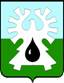 МУНИЦИПАЛЬНОЕ ОБРАЗОВАНИЕ ГОРОД УРАЙХанты-Мансийский автономный округ - ЮграАДМИНИСТРАЦИЯ ГОРОДА УРАЙПОСТАНОВЛЕНИЕот  _______________________                           			                             № _____	О внесении изменений в  постановление администрации города Урай от 02.10.2015 №3244 «Об утверждении муниципальной программы «Информационное общество - Урай»  на 2016-2018 годы»В соответствии со статьей 179  Бюджетного кодекса Российской Федерации, постановлением администрации города Урай от 26.04.2017 №1085 «О муниципальных программах муниципального образования городской округ город Урай»: Внести изменения в постановление администрации города Урай от 02.10.2015 №3244 «Об утверждении муниципальной программы «Информационное общество – Урай» на 2016-2018 годы»:1.1. В преамбуле слова «от 05.09.2013 №3126» заменить словами «от 26.04.2017 №1085».1.2. В приложение к постановлению внести изменения согласно приложению. 2. Опубликовать постановление в газете «Знамя» и разместить на официальном сайте органов местного самоуправления города Урай в информационно-телекоммуникационной сети «Интернет».3. Управлению по информационным технологиям и связи администрации города Урай (О.А.Ермакова) обеспечить размещение актуальной редакции муниципальной программы на официальном сайте органов местного самоуправления города Урай в информационно-телекоммуникационной сети «Интернет» в порядке, установленном постановлением администрации города Урай от 26.04.2017 №1085 «О муниципальных программах муниципального образования городской округ город Урай».4. Контроль за выполнением постановления возложить на первого заместителя главы города Урай В.В.Гамузова. Глава города Урай                                                                                                             А.В.ИвановПриложение к  постановлению                         администрации  города Урай от  ______________  №_______Изменения в муниципальную программу  «Информационное общество – Урай» на 2016-2018 годы1. В паспорте муниципальной программы:1.1. Cтроку «Соисполнители муниципальной программы» изложить в новой редакции:«».1.2. Cтроку «Объемы и источники финансирования муниципальной программы» изложить в новой редакции:«».2. В разделе 3 слова «Порядком принятия решений о разработке муниципальных программ муниципального образования город Урай, их формирования, утверждения и реализации, утвержденным постановлением администрации города Урай от 05.09.2013 №3126» заменить словами «Порядком принятия решения о разработке муниципальных программ муниципального образования городской округ город Урай, их формирования, утверждения, корректировки и реализации, утвержденным постановлением администрации города Урай от 26.04.2017 №1085».3. В таблице 4.1 раздела 4:3.1. Строку 3 изложить в новой редакции:«»;3.2. Строку 4 изложить в новой редакции:«»;3.3. Строку 4.2 изложить в новой редакции:«»;3.4. Строку 4.2.1 изложить в новой редакции:«»;3.5. Таблицу 4.1 раздела 4 дополнить строками 5, 6 следующего содержания:«»;3.6. строку «ИТОГО ПО ПРОГРАММЕ:» изложить в новой редакции:«                                                                                                                                                               ».Соисполнители муниципальной программыОрганы администрации города Урай, Муниципальное автономное учреждение «Городской методический центр»,Муниципальное казенное учреждение «Управление градостроительства, землепользования и природопользования города Урай»,Муниципальное бюджетное учреждение газета «Знамя»,Муниципальное бюджетное образовательное учреждение дополнительного образования детей детско-юношеская  спортивная школа «Старт»,Муниципальное бюджетное образовательное учреждение дополнительного образования детей детско-юношеская  спортивная школа «Звезды Югры»,Муниципальное автономное учреждение «Культура»,Муниципальное казенное учреждение «Управление жилищно-коммунального хозяйства города Урай»,Муниципальное бюджетное учреждение дополнительного образования «Центр дополнительного образования»,Комитет по финансам администрации города УрайОбъемы и источники финансирования муниципальной программыОбщий объем финансовых средств из бюджета городского округа города Урай, необходимых для реализации мероприятий Программы, составит 49 307,7 тыс. рублей, в том числе:2016 год – 15 739,9 тыс. руб., в том числе 150 тыс. рублей бюджета Ханты-Мансийского автономного округа – Югры.2017 год – 18 495,5 тыс. руб.2018 год – 15 072,3 тыс. руб.Объемы финансирования, необходимые для реализации мероприятий Программы, подлежат ежегодной корректировке при формировании и утверждении бюджета города Урай на соответствующий год.Для реализации мероприятий Программы могут привлекаться средства бюджета Ханты - Мансийского автономного округа – Югры.3.Участие в семинарах и научно-практических конференциях по проблемам развития ИКТВсего121,134,686,50Управление по информационным технологиям и связи;Муниципальное бюджетное учреждение дополнительного образования «Центр дополнительного образования»3.Участие в семинарах и научно-практических конференциях по проблемам развития ИКТБюджет городского округа города Урай121,134,686,50Управление по информационным технологиям и связи;Муниципальное бюджетное учреждение дополнительного образования «Центр дополнительного образования»4.Информирование населения через средства массовой информацииВсего44 836,315 213,914 976,114 646,34.Информирование населения через средства массовой информацииБюджет Ханты-Мансийского округа Югры150150004.Информирование населения через средства массовой информацииБюджет городского округа города Урай44 686,315 063,914 976,114 646,34.2.Обеспечение деятельности муниципального бюджетного учреждения газета «Знамя»Всего40 636,313 813,913 576,113 246,34.2.Обеспечение деятельности муниципального бюджетного учреждения газета «Знамя»Бюджет городского округа города Урай40 486,313 663,913 576,113 246,34.2.Обеспечение деятельности муниципального бюджетного учреждения газета «Знамя»Бюджет Ханты-Мансийского автономного округа - Югры150,0150,0--4.2.1.Опубликование принятых муниципальных правовых актов и публикаций о деятельности органов местного самоуправленияБюджет городского округа города Урай40 486,313 663,913 576,113 246,3Муниципальное бюджетное учреждение газета «Знамя»5.Обеспечение информационной безопасности в администрации, органах администрации, муниципальных казенных и бюджетных учреждениях города УрайВсего2 679,102 679,10Управление по информационным технологиям и связи5.Обеспечение информационной безопасности в администрации, органах администрации, муниципальных казенных и бюджетных учреждениях города УрайБюджет городского округа города Урай2 679,102 679,10Управление по информационным технологиям и связи6.Развитие локальной вычислительной сети администрации города Урай, содействие развитию локальных вычислительных сетей органов местного самоуправления города Урай, внедрение телекоммуникационных сервисов, развитие и обеспечение эксплуатации Корпоративной вычислительной сети администрации города УрайВсего327,80327,80Управление по информационным технологиям и связи6.Развитие локальной вычислительной сети администрации города Урай, содействие развитию локальных вычислительных сетей органов местного самоуправления города Урай, внедрение телекоммуникационных сервисов, развитие и обеспечение эксплуатации Корпоративной вычислительной сети администрации города УрайБюджет городского округа города Урай327,80327,80Управление по информационным технологиям и связиИТОГО ПО ПРОГРАММЕ:Всего49 307,715 739,918 495,515 072,3ИТОГО ПО ПРОГРАММЕ:Бюджет городского округа города Урай49 157,715 589,918 495,515 072,3ИТОГО ПО ПРОГРАММЕ:Бюджет Ханты-Мансийского автономного округа - Югры150,0150,0--